Use this sheet to organize your research and keep track of deadlines. 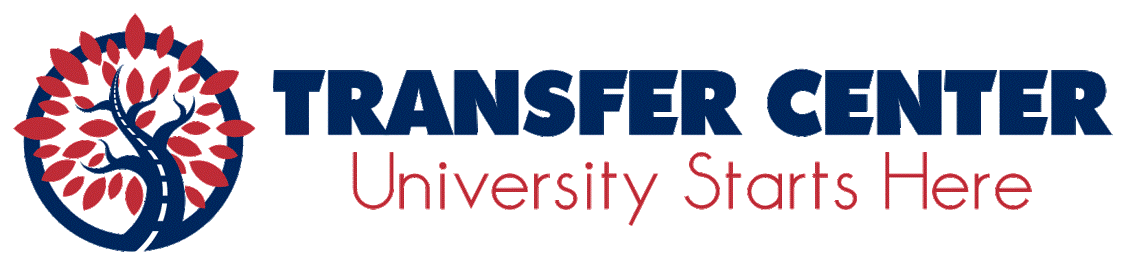 SchoolContact/WebpageMajorMajor Prep. Unit Reqs & GPAApplication DeadlineOther